Број: 136-15-О/4Дана: 29.05.2015.ПРЕДМЕТ: ДОДАТНО ПОЈАШЊЕЊЕ КОНКУРСНЕ ДОКУМЕНТАЦИЈЕ БРОЈ 136-15-О - Набавка потрошног материјала за потребе Kлинике за очне болести у оквиру Клиничког центра Војводине1. ПИТАЊЕ ПОТЕНЦИЈАЛНОГ ПОНУЂАЧА:„Poštovani,Molimo vas za pojašnjenje konkursne dokumentacije za javnu nabavku potrošnog materijala za očnu kliniku – JN 136-15-O. U obrascu broj 4 – Uslovi za učešće u postupku javne nabavke iz člana 75. i 76. Zakona i uputstvo kako se dokazuje ispunjenost uslova pod rednim brojem 7. kao dodatni uslov traži se “Izveštaj o bonitetu NBS ili APR ili ponuđačevi bilansi stanja i bilansi uspeha  ili izvodi iz tih bilansa  za dve obračunske godine”.Budući da je AMICUS SRB d.o.o. privredno društvo osnovano u 2014. godini, molimo vas za informaciju o dokumentima koje možemo podneti kao dokaz  gore navedene tačke, odnosno pojašnjenje na koji način možemo dokazati ispunjenost dodatnog uslova.S obzirom da je podatak o broju dana nelikvidnosti dostupan na internet stranici Narodne banke Srbije za poslednje tri godine da li je dovoljno dostaviti odstampanu stranu sa Portala NBS i izjavu da je traženi dokaz dostupan na internet stranici?Srdačan pozdrav,“ОДГОВОР КЦВ НА ПИТАЊЕС обзиром да је привредно друштво основано 2014. године потребно је доставити наведене ставке из тачке бр 4 – Услови за учешће у поступку јавне набавке..., за 2014. год (уместо за 2012. и 2013. годину).За податак о броју дана неликвидности довољно је доставити одштампану страну са портала НБС и изјаву да је тражени доказ доступан на интернет страници.С поштовањем, Комисија за јавну набавку 136-15-ОКЛИНИЧКИ ЦЕНТАР ВОЈВОДИНЕKLINIČKI CENTAR VOJVODINE21000 Нови Сад, Хајдук Вељкова 1, Војводина, Србија21000 Novi Sad, Hajduk Veljkova 1, Vojvodina, Srbijaтеl: +381 21/484 3 484www.kcv.rs, e-mail: tender@kcv.rs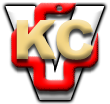 